N  o  r  d  i  s  k  a    R  o  t  a  r  i  a  n  e  r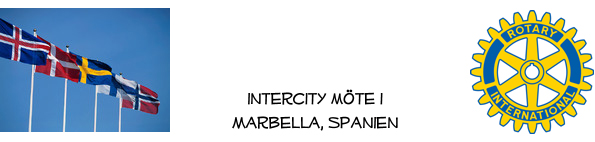 INBJUDAN TILL LUNCHMÖTE FREDAG 1 MARS 2019Rotaryvänner!Vi startade vårterminen fint den 15 februari med 44 deltagare, god stämning och trevligt lunchföredrag. Vi hoppas på god fortsättning under våren!Den 1 mars kommer en ny intressant gästtalare som heter Olle Boman och är byggnadsingenjör. Han har utövat sitt yrke fyra år i Ryssland och blev då djupt intresserad av landet och dess utveckling. Där träffade han även sin fru! Rubriken på presentationen är:RYSSLAND 1990 TILL 2019 – EN DRAMATISK UTVECKLINGSom vanligt mingel på Magna Café från kl 12.30, därefter ”kampsång”, lunch med vinlotteri kl 13.00 och föredrag som avslutning till kaffet.Pris för medlemmar 25 EUR och gäster 30 EUR. Överskott i kassan går till Hogar Betania, skolstipendier och liknande goda ändamål.ANMÄLAN VIA MAIL SENAST ONSDAG 27 FEBRUARI KL 18.00Hjärtligt välkomna hälsarFolke Klint